P40/25 DC12V Electric Sucker Electromagnet 35KG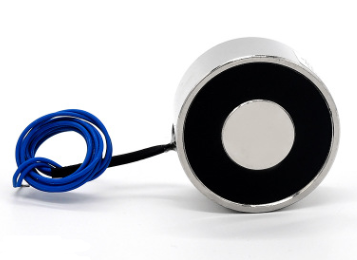 Product ParameterModel：P40/25Voltage(DC)：12VCurrent (Amp)：0.3APower (W)：3.5WMaximum suction value (kg)：35KGTest Plate Thickness (mm)：5mmProtection class：IP68Outer diameter (mm)：40mmSuction plate diameter (mm)：18mmHeight(mm)：25mmMounting hole(mm)：M5Hole depth(mm)：12mmWire length(mm)：330mmDimensional drawings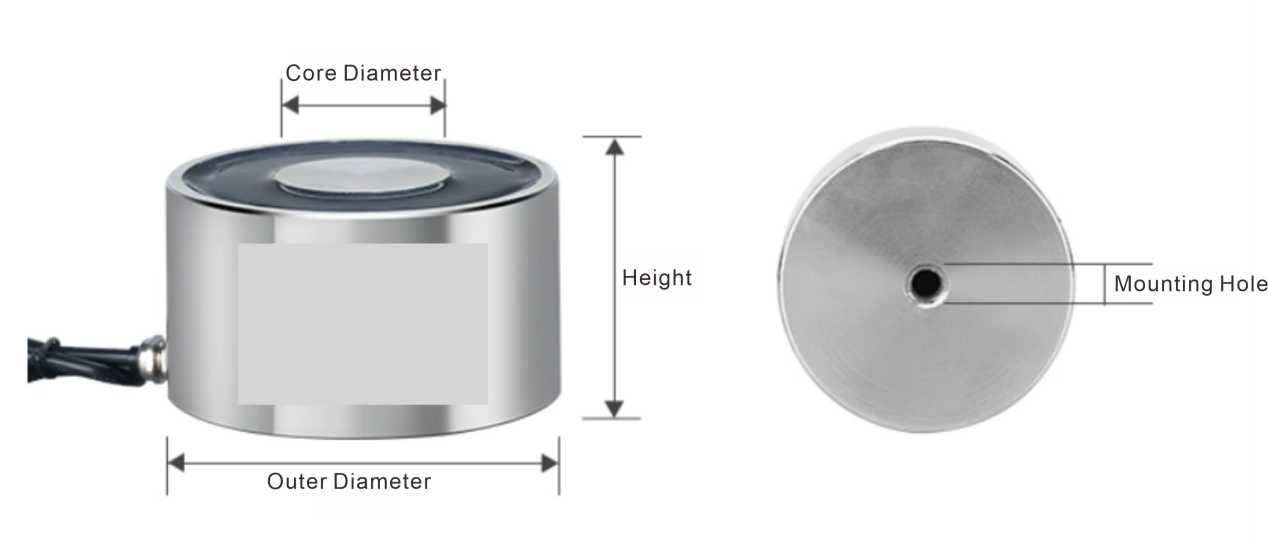 